Административный регламентпредоставления Администрацией муниципального района Богатовский Самарской области муниципальной услуги«Выдача уведомления о соответствии построенных или реконструированных объекта индивидуального жилищного строительства или садового дома  требованиям законодательства о градостроительной деятельности»I.	Общие положения1.1. Административный регламент предоставления Администрацией муниципального района Богатовский Самарской области муниципальной услуги «Выдача уведомления о соответствии построенных или реконструированных объекта индивидуального жилищного строительства или садового дома  требованиям законодательства о градостроительной деятельности» (далее – Административный регламент) разработан в целях повышения качества предоставления муниципальной услуги по выдаче уведомлений о соответствии построенных или реконструированных объекта индивидуального жилищного строительства или садового дома  требованиям законодательства о градостроительной деятельности, в отношении проектной документации которых экспертиза не проводится в соответствии с Градостроительным кодексом Российской Федерации,на территории  муниципального района Богатовский Самарской области (далее – муниципальная услуга) и определяет сроки и последовательность действий (административных процедур) при предоставлении муниципальной услуги.1.2. Предоставление муниципальной услуги по выдаче уведомлений о соответствии построенных или реконструированных объекта индивидуального жилищного строительства или садового дома  требованиям законодательства о градостроительной деятельности в соответствии с настоящим Административным регламентом осуществляется применительно к объектам капитального строительства, в отношении проектной документации которых экспертиза не проводится в соответствии с Градостроительным кодексом Российской Федерации (далее – объект капитального строительства), при условии, что
в соответствии с Градостроительным кодексом Российской Федерации уведомления о соответствии указанных в уведомлении о планируемом строительстве или реконструкции объекта индивидуального жилищного строительства или садового дома параметров объекта индивидуального жилищного строительства или садового дома установленным параметрам и допустимости размещения объекта индивидуального жилищного строительства или садового дома на земельном участке соответствующего объекта капитального строительства было предоставлено администрацией.1.3. Получателями муниципальной услуги являются физические и юридические лица, индивидуальные предприниматели, а также их представители, имеющие право выступать от имени заявителей
в соответствии законодательством Российской Федерации либо в силу полномочий, которыми указанные лица наделены в порядке, установленном законодательством Российской Федерации (далее - заявители).1.4. Порядок информирования о правилах предоставления муниципальной услуги.Информирование о правилах предоставления муниципальной услуги осуществляют администрация, многофункциональные центры предоставления государственных и муниципальных услуг (МФЦ).1.4.1. Местонахождение администрации: Самарская область, Богатовский район, ул. Комсомольская, дом 13. График работы администрации (время местное): Понедельник-Пятница, с 8.00 до 17.00 перерыв с 12.00 до 13.00, четверг не приемный день .Справочные телефоны администрации: 884666(22122), 884666(22740).	Адрес электронной почты администрации: admsait@yandex.ru.1.4.2. Местонахождение МФЦ: Самарская область, Богатовский район, ул. Чапаева, дом 14. График работы МФЦ (время местное): Понедельник-Пятница, с 8.00 до 16.00 без перерыва на обед, суббота, воскресенье – выходные дни.Справочные телефоны МФЦ:884666(21994).	Адрес электронной почты МФЦ: mfc.bogatoe@mail.ru.1.4.3. Информация о местонахождении, графике работы и справочных телефонах администрации, а также о порядке предоставления муниципальной услуги и перечне документов, необходимых для ее получения, размещается:на официальном интернет-сайте администрации: admsait@yandex.ru.;в федеральной государственной информационной системе «Единый портал государственных и муниципальных услуг (функций)» (далее – Единый портал государственных и муниципальных услуг) (http://www.gosuslugi.ru),в региональной системе Единого портала государственных и муниципальных услуг «Портал государственных и муниципальных услуг Самарской области» (далее – Портал государственных и муниципальных услуг Самарской области) - http://www.pgu.samregion.ru и http://www.uslugi.samregion.ru;на информационных стендах в помещении приема заявлений в администрации муниципального района Богатовский Самарской области;по указанным в предыдущем пункте номерам телефонов администрации.Информация о местах нахождения и графике работы МФЦ, находящихся на территории Самарской области, адресах электронной почты и официальных сайтов МФЦ приведена в сети Интернет по адресу: www.мфц63.рф1.4.4. Информирование о правилах предоставления муниципальной услуги могут проводиться в следующих формах:индивидуальное личное консультирование;индивидуальное консультирование по почте (по электронной почте);индивидуальное консультирование по телефону;публичное письменное информирование;публичное устное информирование.1.4.5. При индивидуальном личном консультировании время ожидания лица, заинтересованного в получении консультации, не может превышать 15 минут.Индивидуальное личное консультирование одного лица должностным лицом администрации не может превышать 20 минут.В случае если для подготовки ответа требуется время, превышающее 
20 минут, должностное лицо администрации, осуществляющее индивидуальное личное консультирование, может предложить лицу, обратившемуся за консультацией, обратиться за необходимой информацией в письменном виде либо назначить другое удобное для обратившегося за консультацией лица время для индивидуального личного консультирования.1.4.6. При индивидуальном консультировании по почте 
(по электронной почте) ответ на обращение лица, заинтересованного 
в получении консультации, направляется либо по почте, либо 
по электронной почте на указанный адрес (адрес электронной почты) обратившегося за консультацией лица в десятидневный срок со дня регистрации обращения.1.4.7. При индивидуальном консультировании по телефону ответ 
на телефонный звонок должен начинаться с информации 
о наименовании органа, в который позвонил гражданин, фамилии, имени, отчестве (последнее – при наличии) и должности лица, осуществляющего индивидуальное консультирование по телефону.Время разговора не должно превышать 10 минут.В том случае, если должностное лицо, осуществляющее консультирование по телефону, не может ответить на вопрос, связанный с предоставлением муниципальной услуги, по существу, оно обязано проинформировать позвонившее лицо об организациях либо структурных подразделениях администрации, которые располагают необходимыми сведениями.1.4.8. Публичное письменное информирование осуществляется путем размещения информационных материалов на стендах в местах предоставления муниципальной услуги, публикации информационных материалов в средствах массовой информации, размещения информационных материалов на официальном сайте уполномоченного органа и на Едином портале государственных и муниципальных услуг и Региональном портале.1.4.9. Публичное устное информирование осуществляется уполномоченным должностным лицом администрации с привлечением средств массовой информации.1.4.10. Должностные лица, участвующие в предоставлении муниципальной услуги, при ответе на обращения граждан и организаций обязаны:уважительно относиться к лицам, обратившимся за консультацией;давать в простой, доступной форме ответы на письменные обращения при осуществлении консультирования по почте (по электронной почте), содержащие ответы на поставленные вопросы, должность, фамилию и инициалы должностного лица, подписавшего ответ, номер телефона и фамилию исполнителя (должностного лица, подготовившего ответ).Должностное лицо не вправе осуществлять консультирование обратившихся за консультацией лиц, выходящее за рамки информирования 
о стандартных процедурах и условиях предоставления муниципальной услуги и влияющее прямо или косвенно на индивидуальные решения обратившихся за консультацией лиц.1.4.11. На стендах в местах предоставления муниципальной услуги размещаются следующие информационные материалы:исчерпывающая информация о порядке предоставления муниципальной услуги (в том числе блок-схема, наглядно отображающая алгоритм прохождения административных процедур);извлечения из текста настоящего Административного регламента и приложения к нему;исчерпывающий перечень органов государственной власти, органов местного самоуправления, участвующих в предоставлении муниципальной услуги, с указанием предоставляемых ими документов;последовательность обращения в органы государственной власти, органы местного самоуправления, участвующие в предоставлении муниципальной услуги;месторасположение, график (режим) работы, номера телефонов, адреса официальных сайтов в сети Интернет и электронной почты органов, в которых заинтересованные лица могут получить документы, необходимые для предоставления муниципальной услуги; схема размещения должностных лиц администрации и режим приема ими лиц, заинтересованных в получении консультации, заявителей; номера кабинетов, фамилии, имена, отчества (последние – при наличии) и должности соответствующих должностных лиц;извлечения из нормативных правовых актов по наиболее часто задаваемым вопросам;перечень документов, представляемых заявителем, и требования, предъявляемые к этим документам;формы документов для заполнения, образцы заполнения документов;перечень оснований для отказа в предоставлении муниципальной услуги;порядок обжалования решения, действий или бездействия должностных лиц администрации, участвующих в предоставлении муниципальной услуги.Тексты перечисленных информационных материалов печатаются удобным для чтения шрифтом (размер не менее 14), без исправлений, наиболее важные места выделяются полужирным шрифтом.1.4.12. На официальном сайте администрации в сети Интернет размещаются следующие информационные материалы:полное наименование и полный почтовый адрес администрации;справочные телефоны, по которым можно получить консультацию о правилах предоставления муниципальной услуги;адрес электронной почты администрации;полный текст настоящего Административного регламента с приложениями к нему; информационные материалы, содержащиеся на стендах в местах предоставления муниципальной услуги.1.4.13. На Едином портале государственных и муниципальных услуг и Региональном портале размещается информация:полное наименование и полный почтовый адрес администрации;справочные телефоны, по которым можно получить консультацию по порядку предоставления муниципальной услуги;адрес электронной почты администрации;порядок получения информации заинтересованными лицами по вопросам предоставления муниципальной услуги, сведений о результате предоставления муниципальной услуги.1.4.14. В залах обслуживания МФЦ устанавливаются интернет-киоски, содержащие справочно-информационные и поисковые системы для самостоятельного использования посетителями с целью получения установленной информации и справок. Правила работы с ними, а также фамилия, имя, отчество должностного лица, ответственного за работу интернет-киоска, размещаются на информационном стенде в непосредственной близости от места расположения интернет-киоска.II.	Стандарт предоставления муниципальной услуги         2.1. Наименование муниципальной услуги: «Выдача уведомления о соответствии построенных или реконструированных объекта индивидуального жилищного строительства или садового дома  требованиям законодательства о градостроительной деятельности»2.2. Наименование органа местного самоуправления, предоставляющего муниципальную услугу, –  Администрация муниципального района Богатовский Самарской области.Предоставление муниципальной услуги осуществляется в МФЦ
в части приема документов, необходимых для предоставления муниципальной услуги, доставки документов в администрацию и выдачи результатов предоставления муниципальной услуги.При предоставлении муниципальной услуги осуществляется взаимодействие с: федеральным органом исполнительной власти, уполномоченным Правительством Российской Федерации на осуществление государственного кадастрового учета, государственной регистрации прав, ведение Единого государственного реестра недвижимости и предоставление сведений, содержащихся в Едином государственном реестре недвижимости (далее – орган регистрации прав); Управлением Федеральной службы по надзору в сфере природопользования по Самарской области (далее – Росприроднадзор);управлением государственной охраны объектов культурного наследия Самарской области (далее – управление охраны памятников); органами местного самоуправления (их структурными подразделениями).2.3. Результатом предоставления муниципальной услуги являются:оформление уведомления о соответствии построенных или реконструированных объекта индивидуального жилищного строительства или садового дома  требованиям законодательства о градостроительной деятельности;отказ в выдаче уведомления о соответствии построенных или реконструированных объекта индивидуального жилищного строительства или садового дома  требованиям законодательства о градостроительной деятельности.2.4. Муниципальная услуга предоставляется в срок, не превышающий 5 рабочих дней со дня поступления заявления на «Выдачу уведомления о соответствии построенных или реконструированных объекта индивидуального жилищного строительства или садового дома  требованиям законодательства о градостроительной деятельности».2.5. Правовыми основаниями для предоставления муниципальной услуги являются:Земельный кодекс Российской Федерации от 25.10.2001 № 136-ФЗ;Градостроительный кодекс Российской Федерации от 29.12.2004
№ 190-ФЗ;Федеральный закон от 06.10.2003 № 131-ФЗ «Об общих принципах организации местного самоуправления в Российской Федерации»;Федеральный закон от 27.07.2010 № 210-ФЗ «Об организации предоставления государственных и муниципальных услуг»;Федеральный закон от 25.06.2002 № 73-ФЗ «Об объектах культурного наследия (памятниках истории и культуры) народов Российской Федерации»;     Приказ Министерства строительства и жилищно-коммунального хозяйства Российской Федерации от  19 сентября 2018 г. N 591/пр«Об утверждении формы «Выдача уведомления о соответствии указанных в уведомлении о планируемом строительстве или реконструкции объекта индивидуального жилищного строительства или садового дома параметров объекта индивидуального жилищного строительства или садового дома установленным параметрам и допустимости размещения объекта индивидуального жилищного строительства или садового дома на земельном участке» и «Выдача уведомления о соответствии построенных или реконструированных объекта индивидуального жилищного строительства или садового дома  требованиям законодательства о градостроительной деятельности»;Закон Самарской области от 03.10.2014 № 89-ГД «О предоставлении в Самарской области государственных и муниципальных услуг
по экстерриториальному принципу»; Закон Самарской области от 12.07.2006 № 90-ГД
«О градостроительной деятельности на территории Самарской области»;Закон Самарской области от 11.03.2005 № 94-ГД «О земле»;Устав муниципального района Богатовский Самарской области , Принят решением Собрания Представителей муниципального района Богатовский Самарской области от 15 июля 2013 года № 23, зарегистрирован Управлением Министерства юстиции Российской Федерации по Самарской области 21.08.2013г. № 635030002015001;настоящий Административный регламент.С текстами федеральных законов, указов и распоряжений Президента Российской Федерации можно ознакомиться на Официальном интернет-портале правовой информации (www.pravo.gov.ru). На Официальном интернет-портале правовой информации могут быть размещены (опубликованы) правовые акты Правительства Российской Федерации, других государственных органов исполнительной власти Российской Федерации, законы и иные правовые акты Самарской области.2.6. Для получения муниципальной услуги заявитель самостоятельно представляет в администрацию или в МФЦ следующие документы:1) уведомление о «Выдачи уведомления о соответствии построенных или реконструированных объекта индивидуального жилищного строительства или садового дома  требованиям законодательства о градостроительной деятельности» (далее – заявление) по форме согласно приложению 1 к настоящему Административному регламенту;2) правоустанавливающие документы на земельный участок, если указанные документы (их копии или сведения, содержащиеся в них) отсутствуют в Едином государственном реестре недвижимости;3) акт приемки объекта капитального строительства (в случае осуществления строительства, реконструкции на основании договора);4) документ, подтверждающий соответствие построенного, реконструированного объекта капитального строительства требованиям технических регламентов и подписанный лицом, осуществляющим строительство;5) документ, подтверждающий соответствие параметров построенного, реконструированного объекта капитального строительства проектной документации, в том числе требованиям энергетической эффективности и требованиям оснащенности объекта капитального строительства приборами учета используемых энергетических ресурсов, и подписанный лицом, осуществляющим строительство (лицом, осуществляющим строительство, и застройщиком или техническим заказчиком в случае осуществления строительства, реконструкции на основании договора, а также лицом, осуществляющим строительный контроль, в случае осуществления строительного контроля на основании договора), за исключением случаев осуществления строительства, реконструкции объектов индивидуального жилищного строительства;6) документы, подтверждающие соответствие построенного, реконструированного объекта капитального строительства техническим условиям и подписанные представителями организаций, осуществляющих эксплуатацию сетей инженерно-технического обеспечения (при их наличии);7) схема, отображающая расположение построенного, реконструированного объекта капитального строительства, расположение сетей инженерно-технического обеспечения в границах земельного участка и планировочную организацию земельного участка и подписанная лицом, осуществляющим строительство (лицом, осуществляющим строительство, и застройщиком или техническим заказчиком в случае осуществления строительства, реконструкции на основании договора), за исключением случаев строительства, реконструкции линейного объекта;8) документ, подтверждающий заключение договора обязательного страхования гражданской ответственности владельца опасного объекта за причинение вреда в результате аварии на опасном объекте в соответствии с законодательством Российской Федерации об обязательном страховании гражданской ответственности владельца опасного объекта за причинение вреда в результате аварии на опасном объекте;9) акт приемки выполненных работ по сохранению объекта культурного наследия, утвержденный органом охраны объектов культурного наследия, определенным Федеральным законом от 25.06.2002 № 73-ФЗ «Об объектах культурного наследия (памятниках истории и культуры) народов Российской Федерации», при проведении реставрации, консервации, ремонта этого объекта и его приспособления для современного использования.В случае невыполнения застройщиком требования, предусмотренного частью 18 статьи 51 Градостроительного кодекса Российской Федерации, о представлении в орган, выдавший уведомления о соответствии построенных или реконструированных объекта индивидуального жилищного строительства или садового дома  требованиям законодательства о градостроительной деятельности: сведений о площади, о высоте и количестве этажей планируемого объекта капитального строительства, о сетях инженерно-технического обеспечения, одного экземпляра копии результатов инженерных изысканий и по одному экземпляру копий разделов проектной документации, предусмотренных пунктами 2, 8 - 10 и 11.1 части 12 статьи 48 Градостроительного кодекса Российской Федерации, или одного экземпляра копии схемы планировочной организации земельного участка с обозначением места размещения объекта индивидуального жилищного строительства, а в случае строительства или реконструкции объекта капитального строительства в границах территории исторического поселения также раздела «архитектурные решения» проектной документации объекта капитального строительства или предусмотренного пунктом 4 части 9 статьи 51 Градостроительного кодекса Российской Федерации описания внешнего облика объекта индивидуального жилищного строительства (за исключением случая, если строительство или реконструкция объекта капитального строительства осуществлялись в соответствии с типовым архитектурным решением объекта капитального строительства), -вместе с документами, предусмотренными подпунктами 1 – 9 настоящего пункта, должны быть также представлены указанные сведения (или один экземпляр копии схемы планировочной организации земельного участка с обозначением места размещения объекта индивидуального жилищного строительства, а в случае, предусмотренном пунктом 4 части 9 статьи 51 Градостроительного кодекса Российской Федерации, также описание внешнего облика объекта индивидуального жилищного строительства).2.7. Документами и информацией, необходимыми в соответствии
с нормативными правовыми актами для предоставления муниципальной услуги, которые находятся в распоряжении иных органов и организаций и запрашиваются администрацией в органах (организациях), в распоряжении которых они находятся, если заявитель не представил такие документы и информацию самостоятельно, являются:1) правоустанавливающие документы на земельный участок, если указанные документы (их копии или сведения, содержащиеся в них) имеются в Едином государственном реестре недвижимости;2) градостроительный план земельного участка, представленный для получения уведомления о соответствии указанных в уведомлении о планируемом строительстве или реконструкции объекта индивидуального жилищного строительства или садового дома параметров объекта индивидуального жилищного строительства или садового дома установленным параметрам и допустимости размещения объекта индивидуального жилищного строительства или садового дома на земельном участке, или в случае строительства, реконструкции линейного объекта проект планировки территории и проект межевания территории;         3) уведомление о соответствии указанных в уведомлении о планируемом строительстве или реконструкции объекта индивидуального жилищного строительства или садового дома параметров объекта индивидуального жилищного строительства или садового дома установленным параметрам и допустимости размещения объекта индивидуального жилищного строительства или садового дома на земельном участке объекта капитального строительства, в отношении которого подано заявление о выдаче уведомления о соответствии построенных или реконструированных объекта индивидуального жилищного строительства или садового дома  требованиям законодательства о градостроительной деятельности; 4) заключение федерального государственного экологического надзора (в случаях, предусмотренных частью 7 статьи 54 Градостроительного кодекса Российской Федерации);5) технический план объекта капитального строительства, подготовленный в соответствии с требованиями Федерального закона
«О государственной регистрации недвижимости».2.8. Основания для отказа в приеме документов, необходимых для предоставления муниципальной услуги, отсутствуют.2.9. Основаниями для отказа в предоставлении муниципальной услуги являются:1) обращение заявителя за муниципальной услугой, предоставление которой не осуществляется администрацией в соответствии с пунктом 1.2 настоящего Административного регламента;2) представление заявителем неполного комплекта документов, предусмотренного пунктом 2.6 настоящего Административного регламента;3) несоответствие объекта капитального строительства требованиям
к строительству, реконструкции объекта капитального строительства, установленным на дату выдачи представленного для получения уведомления о соответствии указанных в уведомлении о планируемом строительстве или реконструкции объекта индивидуального жилищного строительства или садового дома параметров объекта индивидуального жилищного строительства или садового дома установленным параметрам и допустимости размещения объекта индивидуального жилищного строительства или садового дома на земельном участке градостроительного плана земельного участка, или в случае строительства, реконструкции, капитального ремонта линейного объекта требованиям проекта планировки территории и проекта межевания территории;4) несоответствие объекта капитального строительства требованиям, установленным в уведомлении о соответствии указанных в уведомлении о планируемом строительстве или реконструкции объекта индивидуального жилищного строительства или садового дома параметров объекта индивидуального жилищного строительства или садового дома установленным параметрам и допустимости размещения объекта индивидуального жилищного строительства или садового дома на земельном участке;5) несоответствие параметров построенного, реконструированного объекта капитального строительства проектной документации. Данное основание не применяется в отношении объектов индивидуального жилищного строительства;6) несоответствие объекта капитального строительства разрешенному использованию земельного участка и (или) ограничениям, установленным
в соответствии с земельным и иным законодательством Российской Федерации на дату выдачи представленного для получения разрешения
на строительство градостроительного плана земельного участка градостроительным регламентом.2.10. Услуги, являющиеся необходимыми и обязательными для предоставления муниципальной услуги, отсутствуют.2.11. Предоставление муниципальной услуги осуществляется бесплатно.2.12. Максимальный срок ожидания в очереди при подаче документов, а также при получении результата предоставления муниципальной услуги составляет не более 15 минут.2.13. Регистрация запроса (заявления) о предоставлении муниципальной услуги, поступившего в письменной форме на личном приёме заявителя или по почте, в электронной форме осуществляется в день его поступления в администрацию.При поступлении в администрацию запроса (заявления) о предоставлении муниципальной услуги в письменной форме в выходной или нерабочий праздничный день, регистрация заявления осуществляется в первый рабочий день, следующий за выходным или нерабочим праздничным днем.2.14. Месторасположение  помещения, в котором предоставляется муниципальная услуга, должно определяться с учетом пешеходной доступности от остановок общественного транспорта. Помещения, в которых предоставляется муниципальная услуга, для удобства заявителей размещаются на нижних, предпочтительнее на первых этажах здания. Приём заявителей осуществляется в специально выделенных для этих целей помещениях (присутственных местах). Присутственные места размещаются в здании администрации и включают места для информирования, ожидания и приема заявителей, места для заполнения запросов (заявлений).Присутственные места в администрации оборудуются:противопожарной системой и средствами пожаротушения;системой оповещения о возникновении чрезвычайной ситуации;системой охраны.Входы и выходы из помещений оборудуются соответствующими указателями с автономными источниками бесперебойного питания.Места ожидания должны соответствовать комфортным условиям для заявителей и оптимальным условиям работы должностных лиц. Места ожидания в очереди на предоставление или получение документов оборудуются стульями, кресельными секциями, скамьями (банкетками). Количество мест ожидания определяется исходя из фактической нагрузки и возможностей для их размещения в здании, но не может составлять менее 5 мест. В местах ожидания организуется предварительная дистанционная запись заинтересованных лиц на приём по вопросам предоставления муниципальной услуги по телефону.Места для заполнения запросов (заявлений) оборудуются стульями, столами (стойками) и обеспечиваются образцами заполнения документов, информацией о перечне документов, необходимых для предоставления муниципальной услуги, бланками запросов (заявлений) и канцелярскими принадлежностями.Места информирования, предназначенные для ознакомления заявителей с информационными материалами о предоставлении муниципальной услуги, оборудуются информационными стендами, на которых размещается информация, указанная в пункте 1.4.11 настоящего Административного регламента.Входы в помещения оборудуются пандусами, расширенными проходами, позволяющими обеспечить беспрепятственный доступ инвалидов, включая инвалидов, использующих кресла-коляски. Центральный вход в здание оборудуется информационной табличкой (вывеской), содержащей соответствующее наименование, с использованием укрупненного шрифта и плоско-точечного шрифта Брайля.При наличии заключения общественной организации инвалидов                      о технической невозможности обеспечения доступности помещений (здания) для инвалидов на специально подготовленного сотрудника учреждения (организации), в котором предоставляется муниципальная услуга, административно-распорядительным актом возлагается обязанность по оказанию ситуационной помощи инвалидам всех категорий на время предоставления муниципальной услуги.Для инвалидов по зрению обеспечивается дублирование необходимой для ознакомления зрительной информации, а также надписей, знаков и иной текстовой и графической информации знаками, выполненными укрупненным шрифтом и рельефно-точечным шрифтом Брайля. Для инвалидов по слуху обеспечивается дублирование необходимой для ознакомления звуковой информации текстовой и графической информацией (бегущей строкой).В помещения администрации обеспечивается допуск сурдо переводчика и тифлосурдо переводчика.В помещения администрации обеспечивается допуск собаки-проводника при наличии документа, подтверждающего ее специальное обучение, выданного по форме и в порядке, утвержденном приказом Министерства труда и социальной защиты Российской Федерации от 22.06.2015 № 386н.На территории, прилегающей к зданию администрации, оборудуются места для парковки автотранспортных средств. Количество парковочных мест определяется исходя из интенсивности и количества заинтересованных лиц, обратившихся в администрацию за определенный период. На стоянке должно быть не менее 5 машино-мест, в том числе не менее одного машино-места для парковки специальных автотранспортных средств инвалидов. Доступ заявителей к парковочным местам является бесплатным.2.15. Показателями доступности и качества предоставления муниципальной услуги являются:количество взаимодействий заявителя с должностными лицами администрации при предоставлении муниципальной услуги и их продолжительность;доля случаев предоставления муниципальной услуги с нарушением установленного срока в общем количестве исполненных заявлений о предоставлении муниципальной услуги;доля жалоб заявителей, поступивших в порядке досудебного обжалования решений, принимаемых в ходе предоставления муниципальной услуги, и действий (бездействий) должностных лиц в общем количестве обращений по вопросам предоставления муниципальной услуги;доля нарушений исполнения настоящего Административного регламента, иных нормативных правовых актов, выявленных по результатам проведения контрольных мероприятий в соответствии с разделом 4 настоящего Административного регламента, в общем количестве исполненных заявлений о предоставлении муниципальных услуг; снижение максимального срока ожидания в очереди при подаче запроса (заявления) и получении результата предоставления муниципальной услуги;доля заявлений о предоставлении муниципальной услуги, поступивших в электронной форме (от общего количества поступивших заявлений)2.16. Заявителям предоставляется возможность получения информации о ходе предоставления муниципальной услуги и возможность получения муниципальной услуги в электронной форме с использованием Единого портала государственных и муниципальных услуг и Регионального портала, а также по принципу «одного окна» с учетом экстерриториального принципа получения муниципальной услуги на базе МФЦ. Экстерриториальный принцип получения муниципальной услуги на базе МФЦ (далее – экстерриториальный принцип) – возможность получения муниципальной услуги при обращении заявителя (представителя заявителя) в любой МФЦ на территории Самарской области независимо от места регистрации по месту жительства.2.17. Предоставление муниципальной услуги в электронной форме осуществляется в соответствии с законодательством Российской Федерации и законодательством Самарской области.Направление заявления в электронной форме или в виде электронного документа осуществляется с учетом информационно-технологических условий (возможностей) и требует наличия у заявителя доступа к Региональному порталу в сети Интернет.Прием и регистрация заявлений, представляемых с использованием информационно-коммуникационных технологий, осуществляется в пределах срока регистрации, предусмотренного настоящим Административным регламентом.При направлении заявления в электронной форме или в виде электронного документа в администрацию запрещается требовать от заявителя повторного формирования и подписания заявления на бумажном носителе.2.18. Предоставление муниципальной услуги на базе МФЦ по принципу «одного окна» с учетом экстерриториального принципа осуществляется после однократного личного обращения заявителя с соответствующим заявлением в МФЦ. Взаимодействие с администрацией осуществляется МФЦ без участия заявителя в соответствии с нормативными правовыми актами Российской Федерации, Самарской области и соглашением о взаимодействии между администрацией и МФЦ, заключенным в установленном порядке.При получении муниципальной услуги по экстерриториальному принципу предоставляемые заявителем электронные документы и (или) заверенные уполномоченным должностным лицом МФЦ электронные образы предоставляемых заявителем документов с письменного согласия заявителя (представителя заявителя) размещаются в едином региональном хранилище, являющемся элементом Регионального портала, обеспечивающим хранение электронных документов и электронных образов документов, а также их использование заявителем в целях предоставления ему муниципальной услуги по экстерриториальному принципу или в электронной форме (далее – единое региональное хранилище).Документы, необходимые для предоставления муниципальной услуги (лично представляемые заявителем), приложенные к заявлению и представленные в электронной форме с использованием Регионального портала, являются основанием для начала предоставления муниципальной услуги. В случае направления в электронной форме заявления без приложения документов, лично представляемых заявителем, они должны быть представлены заявителем в администрацию на личном приеме в течение 5 рабочих дней с момента направления заявления. До предоставления заявителем указанных документов рассмотрение заявления о предоставлении муниципальной услуги приостанавливается.В случае подачи запроса (заявления) о предоставлении муниципальной услуги в электронной форме с документами в виде электронных документов (электронных образов документов), заверенных в установленном порядке, документы на бумажных носителях заявителем не представляются.2.19. Результаты предоставления муниципальной услуги формируются в форме электронных документов, подписанных усиленной квалифицированной электронной подписью должностного лица администрации, и размещаются в едином региональном хранилище Регионального портала независимо от способа обращения заявителя за получением муниципальной услуги.2.20. Правительством Российской Федерации или Правительством Самарской области могут быть установлены случаи, в которых направление документов для получения муниципальной услуги осуществляется исключительно в электронной форме.III. Состав, последовательность и сроки выполнения административных процедур, требования к порядку их выполнения, в том числе особенности выполнения административных процедур в электронной форме,
а также особенности выполнения административных процедур
в многофункциональных центрах3.1. Предоставление муниципальной услуги включает в себя следующие административные процедуры: приём заявления и документов, необходимых для предоставления муниципальной услуги, при личном обращении заявителя;прием документов при обращении по почте либо в электронной форме;прием заявления и иных документов, необходимых для предоставления муниципальной услуги, на базе МФЦ;формирование и направление межведомственных запросов;принятие решения о предоставлении муниципальной услуги или об отказе в её предоставлении и выдача (направление) заявителю документов.Блок-схема административных процедур приведена в приложении 5
к настоящему Административному регламенту.Приём заявления и иных документов, необходимых для предоставления муниципальной услуги, при личном обращении заявителя3.2. Основанием (юридическим фактом) начала выполнения административной процедуры является обращение заявителя за предоставлением муниципальной услуги в администрацию с соответствующим запросом (заявлением) и документами, необходимыми для предоставления муниципальной услуги, указанными в пункте 2.6 настоящего Административного регламента.3.3. Должностным лицом, осуществляющим административную процедуру, является должностное лицо администрации, уполномоченное на прием запроса (заявления) и документов для предоставления муниципальной услуги (далее – должностное лицо, ответственное за прием запроса и документов).3.4. Должностное лицо, ответственное за прием запроса и документов:1) осуществляет прием запроса (заявления) и документов;2) проверяет комплектность представленных заявителем документов, исходя из требований пункта 2.6 настоящего Административного регламента, и формирует комплект документов, представленных заявителем;3) регистрирует запрос (заявление) в журнале регистрации входящих документов. Под регистрацией в журнале регистрации входящих документов понимается как регистрация запроса на бумажном носителе, так и регистрация запроса в используемой в администрации системе электронного документооборота, обеспечивающей сохранность сведений о регистрации документов. Регистрация в журнале регистрации входящих документов осуществляется последовательно, исходя из времени поступления запросов.3.5. Если при проверке комплектности представленных заявителем документов, исходя из требований пункта 2.6 настоящего Административного регламента, должностное лицо, ответственное за прием запроса и документов, выявляет, что документы, представленные заявителем для получения муниципальной услуги, не соответствуют установленным настоящим Административным регламентом требованиям, оно уведомляет заявителя о перечне недостающих документов и предлагает повторно обратиться, собрав необходимый пакет документов. В случае отказа заявителя от доработки документов, должностное лицо, ответственное за прием запроса и документов, принимает документы, обращая внимание заявителя, что указанные недостатки будут препятствовать предоставлению муниципальной услуги.При желании заявителя устранить препятствия, прервав подачу документов, должностное лицо, ответственное за прием запроса и документов, возвращает документы заявителю. Максимальный срок выполнения действий, предусмотренных настоящим пунктом, составляет 15 минут.3.6. Максимальный срок выполнения административной процедуры  составляет 1 рабочий день.3.7. Критерием принятия решения является наличие запроса (заявления) и документов, которые заявитель должен представить самостоятельно.3.8. Результатом административной процедуры является прием документов, представленных заявителем. Способом фиксации результата административной процедуры является регистрация запроса (заявления) в журнале регистрации входящих документов.Прием документов при обращении по почте либо в электронной форме3.9. Основанием (юридическим фактом) для начала административной процедуры, является поступление в администрацию по почте либо в электронной форме с помощью автоматизированных информационных систем запроса (заявления) о предоставлении муниципальной услуги и документов, необходимых для предоставления муниципальной услуги, которые заявитель должен представить самостоятельно в соответствии с пунктом 2.6 настоящего Административного регламента.3.10. Должностное лицо, ответственное за прием запроса и документов: 1) регистрирует поступивший запрос (заявление) в журнале регистрации входящих документов;2) проверяет комплектность представленных заявителем документов, исходя из требований пункта 2.6 настоящего Административного регламента, и формирует комплект документов, представленных заявителем;3) уведомляет заявителя по телефону либо подготавливает, подписывает и направляет заявителю по почте на бумажном носителе либо в электронной форме (при наличии электронного адреса) уведомление
о регистрации запроса (заявления) о предоставлении муниципальной услуги по форме согласно приложению 3 к настоящему Административному регламенту. Второй экземпляр уведомления на бумажном носителе хранится в администрации.В случае представления заявителем запроса в электронной форме без приложения электронных документов (электронных образов документов), необходимых для предоставления муниципальной услуги и представляемых заявителем самостоятельно, заверенных в установленном законом порядке, заявителю направляется уведомление о приёме и регистрации заявления, приостановке течения срока предоставления муниципальной услуги и необходимости в течение 5 рабочих дней представить соответствующие документы, указанные в пункте 2.6 настоящего Административного регламента.3.11. Максимальный срок административной процедуры не может превышать 1 рабочего дня.3.12. Критерием принятия решения является наличие запроса (заявления) и документов, представленных по почте либо
в электронной форме.3.13. Результатом административной процедуры является прием заявления и документов, представленных заявителем. Способом фиксации результата административной процедуры является регистрация запроса (заявления) в журнале регистрации входящих документов, уведомление заявителя.Прием заявления и иных документов, необходимых для предоставления муниципальной услуги, на базе МФЦ3.14. Основанием (юридическим фактом) для приема документов на базе МФЦ, является обращение заявителя с запросом (заявлением) и документами, необходимыми для предоставления муниципальной услуги,
в МФЦ.3.15. Сотрудник МФЦ, ответственный за прием и регистрацию документов, уточняет предмет обращения заявителя в МФЦ и проверяет соответствие испрашиваемой муниципальной услуги перечню предоставляемых государственных и муниципальных услуг на базе МФЦ.3.16. При получении запроса (заявления) о предоставлении муниципальной услуги и документов, необходимых для предоставления муниципальной услуги, по почте, от курьера или экспресс-почтой сотрудник МФЦ, ответственный за прием и регистрацию документов, регистрирует запрос (заявление) в государственной информационной системе Самарской области «Система многофункциональных центров предоставления государственных и муниципальных услуг» (далее – ГИС СО «МФЦ»).3.17. Сотрудник МФЦ, ответственный за прием и регистрацию документов, при получении запроса (заявления) о предоставлении муниципальной услуги и документов по почте, от курьера или экспресс-почтой:передает запрос (заявление) и документы сотруднику МФЦ, ответственному за доставку документов в администрацию;составляет и направляет в адрес заявителя расписку о приеме пакета документов.3.18. При непосредственном обращении заявителя в МФЦ сотрудник МФЦ, ответственный за прием и регистрацию документов, проверяет комплектность документов в соответствии с требованиями пункта 2.6 настоящего Административного регламента. Если представленные документы не соответствуют требованиям пункта 2.6 настоящего Административного регламента, сотрудник МФЦ, ответственный за прием и регистрацию документов, разъясняет заявителю содержание недостатков, выявленных в представленных документах, и предлагает с согласия заявителя устранить недостатки.При согласии заявителя устранить выявленные недостатки сотрудник МФЦ, ответственный за прием и регистрацию документов, прерывает прием и регистрацию документов и возвращает их заявителю для устранения выявленных недостатков. При несогласии заявителя устранить выявленные недостатки сотрудник МФЦ, ответственный за прием и регистрацию документов, разъясняет, что указанное обстоятельство может стать основанием для отказа в предоставлении муниципальной услуги.Сотрудник МФЦ, ответственный за прием и регистрацию документов, регистрирует запрос (заявление) в ГИС СО «МФЦ», после чего заявлению присваивается индивидуальный порядковый номер и оформляется расписка о приеме документов.Максимальный срок выполнения действий устанавливается МФЦ, но не может превышать 50 минут при представлении документов заявителем при его непосредственном обращении в МФЦ и 2 часов при получении запроса (заявления) о предоставлении муниципальной услуги и документов по почте, от курьера или экспресс-почтой.3.19. Сотрудник МФЦ, ответственный за прием и регистрацию документов, принятый при непосредственном обращении заявителя в МФЦ и зарегистрированный запрос (заявление) и представленные заявителем в МФЦ документы передает сотруднику МФЦ, ответственному за формирование дела.3.20. Сотрудник МФЦ, ответственный за формирование дела, формирует из поступивших документов дело (пакет документов), необходимое для предоставления муниципальной услуги (далее – дело), для передачи в администрацию.3.21. Дело доставляется в администрацию сотрудником МФЦ, ответственным за доставку документов. Максимальный срок выполнения данного действия устанавливается соглашением администрации о взаимодействии с МФЦ, но не может превышать 1 рабочего дня с момента непосредственного обращения заявителя с запросом (заявлением) и документами в МФЦ или поступления в МФЦ запроса (заявления) о предоставлении муниципальной услуги и документов по почте, от курьера или экспресс-почтой.Должностное лицо администрации, ответственное за прием запроса и документов, выдает сотруднику МФЦ, ответственному за доставку документов, расписку о принятии представленных документов. Максимальный срок выполнения действия составляет 10 минут.3.22. Дальнейшее рассмотрение поступившего из МФЦ от заявителя запроса (заявления) и представленных заявителем в МФЦ документов осуществляется администрацией в порядке, установленном пунктами 3.4, 3.6 – 3.8 настоящего Административного регламента.3.23. Критерием приема документов на базе МФЦ является наличие запроса (заявления) и документов, которые заявитель должен представить самостоятельно.3.24. Результатом административной процедуры является доставка в администрацию запроса (заявления) и представленных заявителем в МФЦ документов.3.25. Способами фиксации результата административной процедуры являются регистрация представленного запроса (заявления), расписка МФЦ, выданная заявителю, о приеме документов, расписка администрации о принятии представленных документов для предоставления муниципальной услуги. Порядок предоставления муниципальной услуги по экстерриториальному принципу, а также порядок взаимодействия МФЦ, участвующих в предоставлении муниципальной услуги по экстерриториальному принципу, и администрации определяется соответствующими соглашениями о взаимодействии.Формирование и направление межведомственных запросов 3.26. Основанием (юридическим фактом) начала выполнения административной процедуры является непредставление заявителем документов, указанных в пункте 2.7 настоящего Административного регламента, и их отсутствие в распоряжении администрации.3.27. Должностным лицом, осуществляющим административную процедуру, является должностное лицо администрации, уполномоченное
на формирование и направление межведомственных запросов (далее – должностное лицо, уполномоченное на формирование и направление межведомственных запросов).3.28. Должностное лицо, уполномоченное на формирование и направление межведомственных запросов, готовит и направляет межведомственные запросы в органы и организации, в распоряжении которых находится соответствующая информация, в соответствии с технологической картой межведомственного взаимодействия предоставления муниципальной услуги, утверждённой в установленном порядке.3.29. Направление запросов осуществляется через систему межведомственного электронного взаимодействия.В случае невозможности направления межведомственных запросов 
в электронной форме в связи с подтвержденной технической недоступностью или неработоспособностью веб-сервисов администрации либо неработоспособностью каналов связи, обеспечивающих доступ
к сервисам направление межведомственного запроса осуществляется на бумажном носителе по почте, по факсу с одновременным его направлением по почте или курьерской доставкой.Межведомственный запрос формируется в соответствии
с требованиями Федерального закона от 27.07.2010 № 210-ФЗ
«Об организации предоставления государственных и муниципальных услуг».3.30. Предельный срок для подготовки и направления межведомственных запросов составляет 3 рабочих дня со дня регистрации заявления о предоставлении муниципальной услуги.3.31. Предельный срок для подготовки и направления ответов на межведомственные запросы составляет 5 рабочих дней со дня поступления запроса в соответствующий орган (организацию).Испрашиваемая информация и (или) документы предоставляются
в порядке, указанном в технологической карте межведомственного взаимодействия предоставления муниципальной услуги, утверждённой в установленном порядке.3.32. Критерием принятия решения о направлении межведомственных запросов является отсутствие в распоряжении администрации документов (информации, содержащейся в них), предусмотренных пунктом 2.7 настоящего Административного регламента. 3.33. Результатом административной процедуры является формирование полного комплекта документов. 3.34. Способом фиксации результата административной процедуры является регистрация ответов на межведомственные запросы.Принятие решения о предоставлении муниципальной услуги или об отказе в её предоставлении и выдача (направление) заявителю документов3.35. Основанием (юридическим фактом) начала выполнения административной процедуры является формирование полного пакета документов, необходимых для предоставления муниципальной услуги.3.36. Должностным лицом, осуществляющим административную процедуру, является должностное лицо администрации, уполномоченное на анализ документов (информации), необходимых для предоставления муниципальной услуги (далее – должностное лицо).3.37. При предоставлении муниципальной услуги должностное лицо совершает следующие административные действия:3.37.1. Должностное лицо осуществляет проверку документов (информации, содержащейся в них), необходимых для предоставления муниципальной услуги в соответствии с пунктами 2.6 и 2.7 настоящего Административного регламента.3.37.2. Должностное лицо проводит осмотр объекта капитального строительства. В ходе осмотра построенного, реконструированного объекта капитального строительства осуществляется проверка соответствия такого объекта требованиям, указанным в уведомлении о соответствии указанных в уведомлении о планируемом строительстве или реконструкции объекта индивидуального жилищного строительства или садового дома параметров объекта индивидуального жилищного строительства или садового дома установленным параметрам и допустимости размещения объекта индивидуального жилищного строительства или садового дома на земельном участке, требованиям к строительству, реконструкции объекта капитального строительства, установленным на дату выдачи представленного для получения уведомления о соответствии указанных в уведомлении о планируемом строительстве или реконструкции объекта индивидуального жилищного строительства или садового дома параметров объекта индивидуального жилищного строительства или садового дома установленным параметрам и допустимости размещения объекта индивидуального жилищного строительства или садового дома на земельном участке градостроительного плана земельного участка, или в случае строительства, реконструкции линейного объекта требованиям проекта планировки территории и проекта межевания территории, а также разрешенному использованию земельного участка, ограничениям, установленным в соответствии с земельным и иным законодательством Российской Федерации, требованиям проектной документации, в том числе требованиям энергетической эффективности и требованиям оснащенности объекта капитального строительства приборами учета используемых энергетических ресурсов, за исключением случаев осуществления строительства, реконструкции объекта индивидуального жилищного строительства. 3.37.3. Если при совершении административных действий, указанных в подпунктах 3.37.1, 3.37.2 настоящего Административного регламента, должностным лицом не выявлены основания для отказа в предоставлении муниципальной услуги, предусмотренные пунктом 2.9 настоящего Административного регламента, должностное лицо: 1) обеспечивает подготовку и выдачу заявителю уведомления о соответствии построенных или реконструированных объекта индивидуального жилищного строительства или садового дома  требованиям законодательства о градостроительной деятельности, оформленного согласно приказу Министерства строительства и жилищно-коммунального хозяйства Российской Федерации от 19 сентября 2018 г. N 591/пр «Об утверждении формы уведомления о соответствии указанных в уведомлении о планируемом строительстве или реконструкции объекта индивидуального жилищного строительства или садового дома параметров объекта индивидуального жилищного строительства или садового дома установленным параметрам и допустимости размещения объекта индивидуального жилищного строительства или садового дома на земельном участке» и формы «уведомления о соответствии построенных или реконструированных объекта индивидуального жилищного строительства или садового дома  требованиям законодательства о градостроительной деятельности» объекта в эксплуатацию»;2) обеспечивает хранение в бумажном или электронном виде документов (информации), представленной в ответах на межведомственные запросы; 3) проверяет наличие сведений в регистре  уведомления о соответствии указанных в уведомлении о планируемом строительстве или реконструкции объекта индивидуального жилищного строительства или садового дома параметров объекта индивидуального жилищного строительства или садового дома установленным параметрам и допустимости размещения объекта индивидуального жилищного строительства или садового дома на земельном участке  (далее – регистр) и вносит в регистр отсутствующие в нём сведения о конечных результатах предоставления муниципальной услуги по форме согласно приложению 4 к настоящему Административному регламенту в следующем составе:заявитель (полное название, ИНН, ОГРН застройщика – юридического лица, фамилия, имя, отчество (если имеется), место жительства – физического лица), контактный телефон, электронный адрес заявителя); строительный адрес объекта капитального строительства;наименование объекта капитального строительства в соответствии с проектной документацией;номер уведомления о соответствии указанных в уведомлении о планируемом строительстве или реконструкции объекта индивидуального жилищного строительства или садового дома параметров объекта индивидуального жилищного строительства или садового дома установленным параметрам и допустимости размещения объекта индивидуального жилищного строительства или садового дома на земельном участке;дата уведомления о соответствии указанных в уведомлении о планируемом строительстве или реконструкции объекта индивидуального жилищного строительства или садового дома параметров объекта индивидуального жилищного строительства или садового дома установленным параметрам и допустимости размещения объекта индивидуального жилищного строительства или садового дома на земельном участке;вид строительных работ (строительство или реконструкция);площадь объекта капитального строительства (общая);количество этажей объекта капитального строительства;протяженность (для линейного объекта);номер уведомления о соответствии построенных или реконструированных объекта индивидуального жилищного строительства или садового дома  требованиям законодательства о градостроительной деятельности;дата уведомления о соответствии построенных или реконструированных объекта индивидуального жилищного строительства или садового дома  требованиям законодательства о градостроительной деятельности;4) направляет в государственную инспекцию строительного надзора Самарской области и орган регистрации прав уведомление о выдаче уведомления о соответствии построенных или реконструированных объекта индивидуального жилищного строительства или садового дома  требованиям законодательства о градостроительной деятельности по форме согласно приложению 6 к настоящему Административному регламенту вместе с копией данного уведомления.3.38. При выявлении оснований для отказа в предоставлении муниципальной услуги должностное лицо готовит уведомление об отказе
в предоставлении муниципальной услуги согласно приложению 3
к настоящему Административному регламенту с указанием причин отказа и направляет его заявителю не позднее 1 рабочего дня, следующего за днём принятия решения.3.39. Результат предоставления муниципальной услуги заявитель может получить:лично в администрации;лично в МФЦ, в случае, если заявитель при обращении в МФЦ за предоставлением муниципальной услуги изъявил желание получить результат предоставления муниципальный услуги в МФЦ. Порядок передачи администрацией в МФЦ результатов предоставления муниципальной услуги определяется соглашением о взаимодействии. Срок передачи администрацией в МФЦ результата предоставления муниципальной услуги и срок его выдачи заявителю определяются соглашением о взаимодействии;в электронной форме в едином региональном хранилище.3.40. Общий максимальный срок административной процедуры не может превышать 2 рабочих дней.3.41. Критерием принятия решения о предоставлении муниципальной услуги или отказа в ее предоставлении является наличие или отсутствие оснований для отказа в предоставлении муниципальной услуги, предусмотренных пунктом 2.9 настоящего Административного регламента.  3.42. Результатом административной процедуры является выдача (направление) заявителю уведомления о соответствии построенных или реконструированных объекта индивидуального жилищного строительства или садового дома  требованиям законодательства о градостроительной деятельности  или уведомления об отказе в предоставлении муниципальной услуги, а также выдача (возвращение) документов, представленных заявителем. При выдаче документов на личном приёме должностное лицо обязано удостовериться в том, что заявитель имеет полномочия на получение соответствующих документов, в том числе проверить документ, удостоверяющий личность, доверенность или иной документ, подтверждающий полномочие на получение соответствующих документов представителя получателя муниципальной услуги.  3.43. Способом фиксации результата административной процедуры является внесение сведений, указанных в подпункте 3 пункта 3.37.3 настоящего Административного регламента в регистр или регистрация уведомления об отказе в предоставлении муниципальной услуги.IV. Формы контроля за исполнением Административного регламента4.1.Текущий контроль за соблюдением последовательности действий, определенных административными процедурами по предоставлению муниципальной услуги, и исполнением ответственными должностными лицами администрации положений настоящего Административного регламента и иных нормативных правовых актов, устанавливающих требования к предоставлению муниципальной услуги, а также за принятием ими решений осуществляется на постоянной основе уполномоченным должностным лицом – начальником отдела архитектуры и градостроительства муниципального района Богатовский Самарской области.4.2.Периодичность осуществления текущего контроля устанавливается уполномоченным должностным лицом – начальником отдела архитектуры и градостроительства муниципального района Богатовский Самарской области.4.3. Контроль за полнотой и качеством предоставления муниципальной услуги включает в себя проведение плановых и внеплановых проверок, выявление и устранение нарушений прав заявителей, рассмотрение, принятие решений и подготовку ответов
на обращения заинтересованных лиц, содержащих жалобы на действия (бездействие) должностных лиц администрации.4.4.Периодичность проведения плановых проверок выполнения администрацией положений настоящего Административного регламента и иных нормативных правовых актов, устанавливающих требования к предоставлению муниципальной услуги, определяются планом работы администрации на текущий год.4.5. Решение об осуществлении плановых и внеплановых проверок полноты и качества предоставления муниципальной услуги принимается уполномоченным должностным лицом – первым заместителем главы муниципального района Богатовский Самарской области, руководителем аппарата.4.6.Плановые проверки проводятся на основании годовых планов работы, внеплановые проверки проводятся при выявлении нарушений по предоставлению муниципальной услуги или на основании обращения заявителя.Плановые проверки проводятся не реже 1 раза в 3 года.4.7.Плановые и внеплановые проверки полноты и качества предоставления муниципальной услуги осуществляются структурным подразделением администрации, ответственным за организацию работы по рассмотрению обращений граждан – первым заместителем главы муниципального района Богатовский Самарской области, руководителем аппарата, и уполномоченными должностными лицами – заместителем главы муниципального района Богатовский Самарской области по строительству  и ЖКХ на основании соответствующих правовых актов.Проверки проводятся с целью выявления и устранения нарушений прав заявителей и привлечения виновных должностных лиц к ответственности. Результаты проверок отражаются отдельной справкой или актом.4.8.	Должностные лица администрации в течение трех рабочих дней с момента поступления соответствующего запроса при проведении проверки направляют затребованные документы и копии документов, выданных по результатам предоставления муниципальной услуги.4.9.	Административную ответственность, предусмотренную законодательством за несоблюдение сроков и порядка предоставления муниципальной услуги, предусмотренного настоящим Административным регламентом, несут должностные лица администрации, участвующие в предоставлении муниципальной услуги.4.10.	Заявители и иные лица могут принимать участие в электронных опросах, форумах и анкетировании по вопросам удовлетворенности полнотой и качеством предоставления муниципальной услуги, соблюдения положений настоящего Административного регламента, сроков и последовательности действий (административных процедур), предусмотренных настоящим Административным регламентом, проводимых на Едином портале государственных и муниципальных услуг или Региональном портале, на официальном сайте администрации.Заявители, направившие заявления о предоставлении муниципальной услуги, могут осуществлять контроль за ходом ее предоставления путем получения необходимой информации лично во время приема, по телефону, по письменному обращению, по электронной почте, через Единый портал государственных и муниципальных услуг или Региональный портал. Срок получения такой информации во время приема не может превышать 30 минут. Ответ на письменное обращение о ходе предоставления муниципальной услуги направляется не позднее двух рабочих дней со дня регистрации данного обращения. Ответ на обращение заявителя о ходе предоставления муниципальной услуги, сделанное по телефону или электронной почте, не может превышать одного рабочего дня.V. Досудебный (внесудебный) порядок обжалования решений и действий (бездействия) администрации, а также должностных лиц администрации, муниципальных служащих5.1. Заявители имеют право на обжалование действий (бездействия) и решений, осуществляемых (принятых) в ходе предоставления муниципальной услуги, администрации, а также должностных лиц, муниципальных служащих в досудебном (внесудебном) порядке. 5.2. Заявитель в случае обжалования действий (бездействия) и решений, осуществляемых (принятых) в ходе предоставления муниципальной услуги, администрации, а также должностных лиц, муниципальных служащих имеет право обратиться к уполномоченному должностному лицу – Главе муниципального района Богатовский Самарской области с жалобой.5.3. Жалоба подается в письменной или в электронной форме. Жалоба может быть направлена по почте, через МФЦ, с использованием сети Интернет, в том числе с использованием сайта администрации, Единого портала государственных и муниципальных услуг или Регионального портала, а также может быть принята при личном приеме заявителя.5.4. Жалоба должна содержать:1) наименование администрации, должностного лица администрации либо муниципального служащего, решения и (или) действия (бездействие) которых обжалуются;2) фамилию, имя, отчество (последнее – при наличии), сведения о месте жительства заявителя – физического лица либо наименование, сведения о месте нахождения заявителя – юридического лица, а также номер (номера) контактного телефона, адрес (адреса) электронной почты (при наличии) и почтовый адрес, по которым должен быть направлен ответ заявителю;3) сведения об обжалуемых решениях и действиях (бездействии) администрации, должностного лица администрации либо муниципального служащего;4) доводы, на основании которых заявитель не согласен с решением и действием (бездействием) администрации, должностного лица администрации либо муниципального служащего. Заявителем могут быть представлены документы (при наличии), подтверждающие доводы заявителя, либо их копии.5.5. Заявитель может обратиться с жалобой в том числе в следующих случаях:1) нарушение срока регистрации заявления заявителя о предоставлении муниципальной услуги;2) нарушение срока предоставления муниципальной услуги;3) требование у заявителя документов, не предусмотренных нормативными правовыми актами Российской Федерации, нормативными правовыми актами Самарской области, муниципальными правовыми актами для предоставления муниципальной услуги;4) отказ в приеме документов, предоставление которых предусмотрено нормативными правовыми актами Российской Федерации, нормативными правовыми актами Самарской области, муниципальными правовыми актами для предоставления муниципальной услуги, у заявителя;5) отказ в предоставлении муниципальной услуги, если основания отказа не предусмотрены федеральными законами и принятыми в соответствии с ними иными нормативными правовыми актами Российской Федерации, нормативными правовыми актами Самарской области, муниципальными правовыми актами;6) затребование с заявителя при предоставлении муниципальной услуги платы, не предусмотренной нормативными правовыми актами Российской Федерации, нормативными правовыми актами Самарской области, муниципальными правовыми актами;7) отказ администрации, должностного лица администрации в исправлении допущенных опечаток и ошибок в выданных в результате предоставления муниципальной услуги документах либо нарушение установленного срока таких исправлений.5.6. Основанием для начала процедуры досудебного (внесудебного) обжалования является поступление в администрацию жалобы от заявителя.5.7. Заявитель имеет право на получение информации и документов, необходимых для обоснования и рассмотрения жалобы.5.8. Жалоба заявителя может быть адресована  Главе муниципального района Богатовский Самарской области5.9. Жалоба, поступившая в администрацию, подлежит рассмотрению должностным лицом, наделенным полномочиями по рассмотрению жалоб, в течение 15 рабочих дней со дня ее регистрации, а в случае обжалования отказа администрации, должностного лица администрации в приеме документов у заявителя либо в исправлении допущенных опечаток и ошибок или в случае обжалования нарушения установленного срока таких исправлений – в течение 5 рабочих дней со дня ее регистрации. Срок рассмотрения жалобы может быть сокращен в случаях, установленных Правительством Российской Федерации.5.10. По результатам рассмотрения жалобы администрация принимает одно из следующих решений:решение об удовлетворении жалобы заявителя, о признании неправомерным обжалованного действия (бездействия) и решения администрации, должностного лица администрации, муниципального служащего, в том числе в форме отмены принятого решения, исправления допущенных администрацией опечаток и ошибок в выданных в результате предоставления муниципальной услуги документах, возврата заявителю денежных средств, взимание которых не предусмотрено нормативными правовыми актами Российской Федерации, нормативными правовыми актами Самарской области, муниципальными правовыми актами, а также в иных формах. Взамен уведомления о соответствии построенных или реконструированных объекта индивидуального жилищного строительства или садового дома  требованиям законодательства о градостроительной деятельности, в котором были допущены опечатки и (или) ошибки, выдаётся уведомление о соответствии построенных или реконструированных объекта индивидуального жилищного строительства или садового дома  требованиям законодательства о градостроительной деятельности без опечаток и ошибок в срок, не превышающий 5 рабочих дней со дня обращения заявителя в администрацию о замене такого уведомления;решение об отказе в удовлетворении жалобы.Заявителю направляется письменный ответ, содержащий результаты рассмотрения жалобы.5.11. Не позднее дня, следующего за днем принятия решения, заявителю в письменной форме и по желанию заявителя в электронной форме направляется мотивированный ответ о результатах рассмотрения жалобы.В случае установления в ходе или по результатам рассмотрения жалобы признаков состава административного правонарушения или преступления должностное лицо, наделенное полномочиями по рассмотрению жалоб, незамедлительно направляет имеющиеся материалы в органы прокуратуры.                                                                                   Приложение 1к Административному регламенту  предоставления Администрацией муниципального района Богатовский Самарской области муниципальной услуги «Выдача уведомления о соответствии построенных или реконструированных объекта индивидуального жилищного строительства или садового дома  требованиям законодательства о градостроительной деятельности»Уведомлениеоб окончании строительства или реконструкции объектаиндивидуального жилищного строительства или садового дома"__" __________ 20__ г.Администрация муниципального района Богатовский Самарской области(наименование уполномоченного на выдачу разрешений на строительство  федерального органа исполнительной власти, органа исполнительной   власти субъекта Российской Федерации, органа местного самоуправления)                         1. Сведения о застройщике                      2. Сведения о земельном участке             3. Сведения об объекте капитального строительства      4. Схематичное изображение построенного или реконструированного          объекта капитального строительства на земельном участке Почтовый адрес и (или) адрес электронной почты, телефон для связи:___________________________________________________________________________     Уведомление  о  соответствии построенных или реконструированных объектаиндивидуального  жилищного  строительства  или  садового  дома  требованиямзаконодательства  о  градостроительной  деятельности  либо о несоответствиипостроенных   или   реконструированных  объекта  индивидуального  жилищногостроительства    или   садового   дома   требованиям   законодательства   оградостроительной деятельности прошу направить следующим способом: ___________________________________________________________________________________(путем  направления  на  почтовый адрес и (или) адрес электронной почты илинарочным в уполномоченном на выдачу разрешений на строительство федеральноморгане   исполнительной   власти,  органе  исполнительной  власти  субъектаРоссийской  Федерации или органе местного самоуправления, в том числе черезмногофункциональный центр)    Настоящим уведомлением подтверждаю, что _______________________________           (объект индивидуального жилищного строительства или садовый дом)не  предназначен  для  раздела  на  самостоятельные объекты недвижимости, атакже  оплату  государственной  пошлины  за  осуществление  государственнойрегистрации прав _________________________________________________________.                                             (реквизиты платежного документа)    Настоящим уведомлением я _________________________________________________________________________________________________________________________                                    (фамилия, имя, отчество (при наличии)даю  согласие  на обработку персональных данных (в случае если застройщикомявляется физическое лицо).___________________________   ___________   _______________________________ (должность, в случае если            (подпись)             (расшифровка подписи)   застройщиком является     юридическое лицо)            М.П.       (при наличии)К настоящему уведомлению прилагается:______________________________________________________________________________________________________________________________________________________     Приложение 2к Административному регламенту  предоставления Администрацией муниципального района Богатовский Самарской области муниципальной услуги «Выдача уведомления о соответствии построенных или реконструированных объекта индивидуального жилищного строительства или садового дома  требованиям законодательства о градостроительной деятельности»Уведомлениео соответствии построенных или реконструированных объектаиндивидуального жилищного строительства или садового доматребованиям законодательства о градостроительной деятельности" ___ _________ 20____ г.                                                                                   N ____________    По  результатам рассмотрения уведомления об окончании строительства илиреконструкции  объекта индивидуального жилищного строительства или садовогодома (далее - уведомление),направленного(дата направления уведомления)           ________________________________________________зарегистрированного(дата и номер регистрации уведомления)   _____________________________________________уведомляет о соответствии ______________________________ ____________________________                                              (построенного или реконструированного)__________________________________________________________________________________     (объекта индивидуального жилищного строительства или садового дома)указанного   в   уведомлении   и   расположенного   на   земельном  участке  (кадастровый номер земельного участка (при наличии), адрес или описание                    местоположения земельного участка)требованиям законодательства о градостроительной деятельности.Начальник отдела архитектуры и градостроительства м.р.Богатовский Самарской области  ____________                        ___________                _А.Н.Сальников___ (должность уполномоченного лица   уполномоченного                                           (подпись)                                       (расшифровка подписи)на выдачу   разрешений на строительство федерального органа  исполнительной власти, органаисполнительной власти субъекта  Российской Федерации, органа   местного самоуправления)                                                           М.П.                                                                                        Приложение 3к Административному регламенту  предоставления Администрацией муниципального района Богатовский Самарской области муниципальной услуги «Выдача уведомления о соответствии построенных или реконструированных объекта индивидуального жилищного строительства или садового дома  требованиям законодательства о градостроительной деятельности»                                                                     Уведомлениео несоответствии построенных или реконструированных объектаиндивидуального жилищного строительства или садового доматребованиям законодательства о градостроительной деятельности"______" _________________ 20_______ г.                               N _                               ____    По  результатам рассмотрения уведомления об окончании строительства илиреконструкции  объекта индивидуального жилищного строительства или садовогодома (далее - уведомление),направленного________________________________________________________________                                                     (дата направления уведомления)           Зарегистрированного__________________________________________________________                                                    (дата и номер регистрации уведомления)   уведомляем о несоответствии __________________________________________________                                                       (построенного или реконструированного)__________________________________________________________________________,    (объекта индивидуального жилищного строительства или садового дома)указанного   в   уведомлении   и   расположенного   на   земельном  участке___________________________________________________________________________  (кадастровый номер земельного участка (при наличии), адрес или описание местоположения земельного участка)требованиям  законодательства о градостроительной деятельности по следующимоснованиям:1.___________________________________________________________________________ (сведения  о  несоответствии  параметров построенных или реконструированныхобъекта индивидуального жилищного строительства или садового дома указаннымв  пункте  1  части  19  статьи  55  Градостроительного  кодекса РоссийскойФедерации  (Собрание  законодательства Российской Федерации, 2005, N 1, ст.16;  2018,  N  32,  5135) предельным параметрам разрешенного строительства,реконструкции  объектов капитального строительства, установленным правиламиземлепользования  и  застройки, документацией по планировке территории, илиобязательным  требованиям к параметрам объектов капитального строительства,установленным  Градостроительным  кодексом  Российской  Федерации,  другимифедеральными законами)2.___________________________________________________________________________ (сведения   о   несоответствии   внешнего  облика  объекта  индивидуальногожилищного  строительства  или  садового дома описанию внешнего облика такихобъекта  или  дома,  являющемуся  приложением  к  уведомлению о планируемыхстроительстве   или   реконструкции   объекта   индивидуального   жилищногостроительства   или  садового  дома  (далее  -  уведомление  о  планируемомстроительстве),   или   типовому   архитектурному   решению,  указанному  вуведомлении   о   планируемом   строительстве,  или  сведения  о  том,  чтозастройщику  было  направлено  уведомление  о  несоответствии  указанных  вуведомлении  о планируемом строительстве параметров объекта индивидуальногожилищного  строительства или садового дома установленным параметрам и (или)недопустимости  размещения  объекта индивидуального жилищного строительстваили  садового дома на земельном участке по основанию, указанному в пункте 4части  10  статьи  51.1  Градостроительного  кодекса  Российской  Федерации(Собрание  законодательства  Российской Федерации, 2005, N 1, ст. 16; 2018,N  32,  ст.  5133, 5135), в  случае строительства или реконструкции объектаиндивидуального  жилищного  строительства  или  садового  дома  в  границахисторического поселения федерального или регионального значения)3.___________________________________________________________________________ (сведения о несоответствии вида разрешенного использования построенного илиреконструированного  объекта  капитального  строительства виду разрешенногоиспользования  объекта индивидуального жилищного строительства или садовогодома, указанному в уведомлении о планируемом строительстве)4.___________________________________________________________________________ (сведения  о  недопустимости  размещения  объекта индивидуального жилищногостроительства   или   садового   дома   в   соответствии  с  ограничениями,установленными   в   соответствии  с  земельным  и  иным  законодательствомРоссийской  Федерации  на  дату  поступления  уведомления,  за  исключениемслучаев,  если указанные ограничения предусмотрены решением об установленииили изменении зоны с особыми условиями использования территории, принятым вотношении  планируемого к строительству, реконструкции объекта капитальногостроительства,  и  такой  объект  капитального  строительства  не  введен вэксплуатацию)Начальник отдела архитектуры и градостроительства м.р.Богатовский Самарской области  ____________                  ___________                _А.Н.Сальников___ (должность уполномоченного лица   уполномоченного                                   (подпись)                                       (расшифровка подписи)на выдачу   разрешений на строительство федерального органа  исполнительной власти, органаисполнительной власти субъекта  Российской Федерации, органа   местного самоуправления)                                                            М.П.Приложение 4к Административному регламенту  предоставления Администрацией муниципального района Богатовский Самарской области муниципальной услуги «Выдача уведомления о соответствии построенных или реконструированных объекта индивидуального жилищного строительства или садового дома  требованиям законодательства о градостроительной деятельности»Блок-схема предоставления муниципальной услугиПриложение 5к Административному регламенту предоставления Администрацией муниципального района Богатовский Самарской области муниципальной услуги «Выдача уведомления о соответствии построенных или реконструированных объекта индивидуального жилищного строительства или садового дома  требованиям законодательства о градостроительной деятельности»Форма регистра разрешений на строительствоПриложение 6к Административному регламенту  предоставления Администрацией муниципального района Богатовский Самарской области муниципальной услуги «Выдача уведомления о соответствии построенных или реконструированных объекта индивидуального жилищного строительства или садового дома  требованиям законодательства о градостроительной деятельности»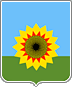      АДМИНИСТРАЦИЯ    МУНИЦИПАЛЬНОГО   РАЙОНА БОГАТОВСКИЙ    САМАРСКОЙ ОБЛАСТИ446630, Самарская область, с. Богатое,ул.  Комсомольская,13тел. факс 8(84666) 2-16-19E-mail: admsait@yandex.ru______________________________________наименование и почтовый адрес получателя муниципальной услуги (для юридических лиц)         ____________________________________ФИО, почтовый адрес получателя муниципальной услуги(для физических лиц) Уведомление о регистрации запроса (заявления), направленного по почте (в электронной форме)«___» ___________ 20__г. Ваше заявление (уведомление) о предоставлении муниципальной услуги в виде выдачи уведомления о соответствии построенных или реконструированных объекта индивидуального жилищного строительства или садового дома  требованиям законодательства о градостроительной деятельности  (выдачи уведомления о соответствии построенных или   реконструированных объекта индивидуального жилищного строительства или садового дома  требованиям законодательства о градостроительной деятельности взамен ранее выданного, которое было погашено, внесении изменений), направленное Вами в наш адрес по почте (в электронной форме),принято«____» ______________ 20__ г. и зарегистрировано № ________.Специалист _______________________ГлаваМуниципального района БогатовскийСамарской области                      ________________        __________________                                                                                       (подпись)         (фамилия, инициалы)		М.П.       Приложение 1УТВЕРЖДЕНпостановлением администрации муниципального района Богатовский Самарской областиот «27» апреля  2020 г. № 3011.1Сведения о физическом лице, в случае если застройщиком является физическое лицо:1.1.1Фамилия, имя, отчество (при наличии)1.1.2Место жительства1.1.3Реквизиты документа, удостоверяющего личностьСНИЛС1.2Сведения о юридическом лице, в случае если застройщиком является юридическое лицо:1.2.1Наименование1.2.2Место нахождения1.2.3Государственный регистрационный номер записи о государственной регистрации юридического лица в едином государственном реестре юридических лиц, за исключением случая, если заявителем является иностранное юридическое лицо1.2.4Идентификационный номер налогоплательщика, за исключением случая, если заявителем является иностранное юридическое лицо2.1Кадастровый номер земельного участка (при наличии)2.2Адрес или описание местоположения земельного участка2.3Сведения о праве застройщика на земельный участок(правоустанавливающие документы)2.4Сведения о наличии прав иных лиц на земельный участок (при наличии)2.5Сведения о виде разрешенного использования земельного участка3.1Сведения о виде разрешенного использования объекта капитального строительства (объект индивидуального жилищного строительства или садовый дом)3.2Цель подачи уведомления(строительство или реконструкция)3.3Сведения о параметрах:3.3.1Количество надземных этажей3.3.2Высота3.3.3Сведения об отступах от границ земельного участка3.3.4Площадь застройкиПлощадь объекта        АДМИНИСТРАЦИЯ       МУНИЦИПАЛЬНОГО   РАЙОНА БОГАТОВСКИЙ    САМАРСКОЙ ОБЛАСТИ   446630, Самарская область, с. Богатое,              ул.  Комсомольская,13            тел. факс 8(84666) 2-16-19            E-mail: admsait@yandex.ruКому:________________________________________  Почтовый адрес:________________________________________ ________________________________________        АДМИНИСТРАЦИЯ       МУНИЦИПАЛЬНОГО   РАЙОНА БОГАТОВСКИЙ    САМАРСКОЙ ОБЛАСТИ   446630, Самарская область, с. Богатое,              ул.  Комсомольская,13            тел. факс 8(84666) 2-16-19            E-mail: admsait@yandex.ruКому:ФИО________________________________________  Почтовый адрес:________________________________________________________________________________ № п/пНаимено-вание или Ф.И.О. заявителя – застрой-щика, информа-ция об изменении застрой-щика, если застрой-щик менялся ИНН, ОГРН застройщика – юридического лица; место жительства застройщика – физического лица (соответству-ющая информация о новом застройщике, если застрой-щик менялся) Конта-ктный телефон за- строй-щика (соотве-тству-ющаяинфор-мация о новом застрой-щике, если застрой-щик менялся)Эле-ктрон-ный адрес застрой-щика(соответ-ству-ющаяинфо-рмация о новом застрой-щике, если застрой-щик менялся)Наименование (согласно проектной документации) и строительный адрес объекта капитального строительства Дата регистрации заявления заявителя о предоставле-нии услугиНомер и дата разрешения на строительствоВид строительных работ (строительство или реконструкция)Параметры объекта капитального строительства:площадь объекта, количество этажей, протяжённость (для линейного объекта)  Срок действия разрешения на строительство в том числе с учетом продления срока действия разрешения (если он продлевался) Сведения о досрочном прекращении действия разрешения на строительство, если при предоставлении услуги в части выдачи разрешения на строительство прекращается ранее выданное тому же заявителю разрешение на строительствоОтметка о выдаче разрешения о вводе объекта в эксплуата-цию: номер и дата разрешения на ввод в эксплуата-цию